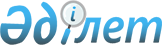 О признании утратившим силу постановление акимата города Шымкент от 8 сентября 2015 года № 56 "Об утверждении положения государственного учреждения "Отдел жилищно-коммунального хозяйства города Шымкент"Постановление акимата города Шымкент Южно-Казахстанской области от 16 марта 2016 года № 565      В соответствии с пунктом 8 статьи 37 Закона Республики Казахстан от 23 января 2001 года "О местном государственном управлении и самоуправлении в Республике Казахстан" и статьей 21-1 Закона Республики Казахстан от 24 марта 1998 года "О нормативных правовых актах" акимат города Шымкент ПОСТАНОВЛЯЕТ:

      1. Признать утратившим силу постановление акимата города Шымкент от 8 сентября 2015 года № 56 "Об утверждении положения государственного учреждения "Отдел жилищно-коммунального хозяйства города Шымкент" (зарегистрировано в Реестре государственной регистрации нормативных правовых актов № 3354, опубликовано 16 октября 2015 года в газете "Панорама Шымкента").

      2. Контроль за исполнением настоящего постановления возложить на заместителя акима города Жанбосынова Б.


					© 2012. РГП на ПХВ «Институт законодательства и правовой информации Республики Казахстан» Министерства юстиции Республики Казахстан
				
      Аким города

Г.Абдрахимов
